.FIRST SET OF 8SECOND SET OF 8THIRD SET OF 8FOURTH SET OF 8Start over with first set of 8Runaway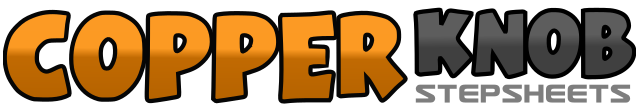 .......Count:32Wall:4Level:Beginner.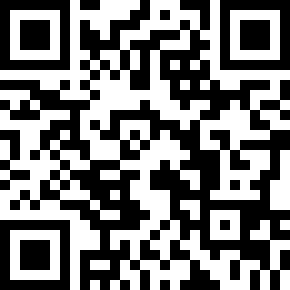 Choreographer:Justin Tengler (USA) - September 2019Justin Tengler (USA) - September 2019Justin Tengler (USA) - September 2019Justin Tengler (USA) - September 2019Justin Tengler (USA) - September 2019.Music:Runaway Baby - Bruno MarsRunaway Baby - Bruno MarsRunaway Baby - Bruno MarsRunaway Baby - Bruno MarsRunaway Baby - Bruno Mars........1-4Walk forward, right foot, left foot, right foot, kick left foot forward5-8Walk backward, left foot, right foot, left foot, stomp right foot (home)1-2Step sideways on right foot, stomp left foot (home)3-4Step sideways on left foot, stomp right foot (home)5-8Walk backward, right foot, left foot, right foot, stomp left heel (home)1&2Forward left toe tap (2)3&4Forward right toe tap (2)5&6Forward left toe tap (2)7&8Forward right toe tap (2)1-2Step sideways on the left foot, stomp right foot (home)3-4Step sideways on right foot, stomp left foot (home)5-8Grapevine left. (Step sideways on the left foot, cross right foot behind left foot, step out on left foot, and scuff the right foot through doing a ¼ counter clockwise turn.)